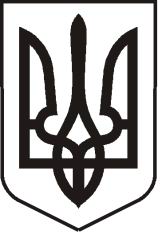 УКРАЇНАЛУГАНСЬКА   ОБЛАСТЬПОПАСНЯНСЬКИЙ РАЙОНПОПАСНЯНСЬКА  МІСЬКА  РАДАШОСТОГО СКЛИКАННЯ СТО ДРУГА СЕСІЯРІШЕННЯ19 лютого 2019 р.                         м. Попасна	                                       №102/2Про затвердження Міської цільової Програмивідтворення біоресурсів водойм в межах міста Попасна на 2019 рік   З метою відтворення водного господарства, забезпечення реалізації державної політики у сферіводного господарства, для задоволення потреби населення у водних ресурсах, збереження і відновлення  аборигенних видів риб водойми,оптимізації водоспоживання, запобігання та ліквідації наслідків шкідливої дії вод, керуючись Законом  України  «Про рибне господарство, промислове рибальство та охорону водних біоресурсів», Законом України «Про аквакультуру», п.22 ч.1 ст. 26, ст. 73 Закону України «Про місцеве самоврядування в Україні, Попаснянська  міська рада ВИРІШЛА:1.Затвердити Міську цільову Програмувідтворення біоресурсів водойм в межах міста Попасна на 2019 рік (програма додається). 2.Контроль за виконанням даного  рішення  покласти постійну комісію міської ради з ради з питань транспорту, зв’язку та благоустрою, земельних відносин та охорони довкілля.Міський голова                                                              Ю.І.ОнищенкоДодатокдо рішення   міської радивід 19.02.2019 р. № 102/2МІСЬКА ЦІЛЬОВА ПРОГРАМАвідтворення біоресурсів водойм в межах міста Попасна на 2019 рік	1. 	ПАСПОРТМіської цільової Програми Відтворення біоресурсів водойм в межах міста Попасна на 2019 рік2.  Склад проблемиРозвиток рибництва є необхідною складовою для задоволення фізіологічних потреб населення в цінному продукті харчування –риби та продукції з неї.Через послаблення державної підтримки розвитку рибництва в районі та в області вцілому значно погіршилось використання природних та штучних водойм, скоротились обсяги відновлення та вирощування  риби. При вирішенні цих проблем велике значення має надаватись раціональному використанню внутрішніх водойм. Природно-кліматичні умови нашого регіону забезпечать ресурсний потенціал та сприяють розвитку рибного господарства на ставках  в межах міста Попасна.Програма спрямована на відтворення водного господарства та  забезпечення реалізації державної політики у сфері водного господарства для задоволення потреби населення і галузей економіки у водних ресурсах, збереження і відтворення водних ресурсів,   оптимізацію водоспоживання, запобігання та ліквідацію наслідків шкідливої дії вод.Програма передбачає виконання таких основних завдань:Охорона рибних та інших водних живих ресурсів.Розвиток в межах населеного пункту спортивного рибальства для задоволення потреб рибалок-любителів.Проведення досліджень на водних об’єктах міста з метою визначення видового, вікового різноманіття іхтіофауни, рибопродуктивності та  екологічної ситуації на водоймах міста.Аналіз факторів впливу на проблему та аналіз ресурсівдля реалізації Програми(SWOT – аналіз)Мета ПрограмиМетою Міської цільової програми Відновлення біоресурсів водойм в межах міста Попасна є забезпечення реалізації державної політики у сферіводного господарства для задоволення потреби населення і галузей економіки у водних ресурсах, збереження і відтворення водних ресурсів, впровадження системи інтегрованого управління водними ресурсами за басейновим принципом,  оптимізація водоспоживання, запобігання та ліквідація наслідків шкідливої дії вод.Обґрунтування шляхів і засобів розв’язання проблемиПрограма реалізується за такими напрямками:впровадження системи інтегрованого управління водними ресурсами, розроблення та виконання планів управління басейнами ставів, застосування економічної моделі цільового фінансування заходів у ставках  в межах міста;підвищення технологічного рівня  водокористування, впровадженнямаловодних та безводнихтехнологій, будівництва, реконструкції та модернізації систем водопостачання і водовідведення;виконання робіт з берегоукріплення  та реконструкції захисних дамб, розчищення русел ставків;створення нових об’єктів відпочинку, що дасть змогу покращити якісні та кількісні показники зон загального користування, обмеженого користування, спеціального призначення;створення сприятливих умов для ефективного функціонування водного господарства і реалізації державної політики у сфері управління, використання та відтворення водних ресурсів ;екологічне оздоровлення ставків  в межах міста Попасна; відновлення  та збереження кількості аборигенних  видів риб водойми.Строки виконання ПрограмиСтрок виконання Програми розрахований на 2019 рік.Напрями діяльності, завдання та заходи ПрограмиРесурсне забезпечення Програми	Виконання заходів Програми забезпечується за рахунок коштів місцевого бюджету в межах призначень та інших джерел, не заборонених чинним законодавством України. На 2019 р. планується  фінансування в обсязі 46,5 тис. грн., в тому числі:Кошти загального фонду  місцевого бюджету –46,5 тис. грн.Організація управління та контролю за ходом виконання програмиОрганізацію управління, контроль за виконанням завдань і заходів Програми здійснює відділ житлово-комунального господарства, архітектури, містобудування та землеустрою виконавчого комітету Попаснянської міської ради.Загальний контроль за виконанням Програми здійснює постійна комісія міської ради з питань транспорту, зв’язку та благоустрою, земельних відносин та охорони довкілля.9.Очікувані результати виконання ПрограмиМіський голова 								   Ю.І. Онищенко1Ініціатор розроблення програмиВиконавчий комітет Попаснянської міської ради2Розробник ПрограмиВідділ житлово-комунального господарства, архітектури, містобудування та землеустрою виконавчого комітету Попаснянської міської ради3Відповідальні виконавці ПрограмиВідділ житлово-комунального господарства, архітектури, містобудування та землеустрою виконавчого комітету Попаснянської міської ради4Головний розпорядник бюджетних коштівВиконавчий комітет Попаснянської міської ради5Мета ПрограмиЗбереження та відтворення аборигенних видів риб водойми ставок «Парковий» 6Термін реалізації Програми2019 рік7Загальний обсяг фінансових ресурсів46,5тис. грн.8Очікувані результатиДосягнення мети Програми9Контроль за виконанням (орган, уповноважений здійснювати контроль за виконанням)Постійна комісія міської ради з питань транспорту, зв’язку та благоустрою, земельних відносин та охорони довкілля, відділ житлово-комунального господарства, архітектури, містобудування та землеустрою виконавчого комітету Попаснянської міської радиАналіз внутрішніх  чинниківСИЛЬНІ СТОРОНИ (S)- наявність виробничих та управлінських кадрів, достатній освітньо-кваліфікаційний рівень трудового потенціалу;- наявність потрібної матеріально-технічної бази.СЛАБКІ СТОРОНИ (W)- недбале ставлення мешканців до водойм в межах міста ;- непередбачувані кліматичні умови, що не сприяють поновленню біоресурсів водойм.Аналіз зовнішніх чинників МОЖЛИВОСТІ (O)- використання позабюджетних коштів;- сприяння запровадженню  бережливого ставлення до водних ресурсів міста ,недопущення фактів браконьєрства, застосування штрафів за порушення правил любительського та спортивного рибальства України.- залучення громадських організацій до процесів відновлення біоресурсів водойм в межах міста.ЗАГРОЗИ (T)- недостатність бюджетного фінансування;- непідконтрольні чинники:збільшення вартості паливно-енергетичних ресурсів, обладнання та матеріалів, зміни в податковому та бюджетному законодавстві.Пріоритетні завданняЗаходиВиконавецьОбсяги фінансування,тис. грн.Очікувані результати12345Створення нових об’єктів рибного господарстваПридбання та висадка у водойму декількох різновидів рибВиконавчий комітет Попаснянської міської ради46,5Досягнення мети ПрограмиВСЬОГО ЗА ПРОГРАМОЮВСЬОГО ЗА ПРОГРАМОЮВСЬОГО ЗА ПРОГРАМОЮ46,5Найменування завданняНайменування показниківОдиниця виміру Значення показників1234Створення нових об’єктів зеленого господарстваПоказники витратПоказники витратПоказники витратСтворення нових об’єктів зеленого господарстваВитрати на придбання та доставку посадкового матеріалу на  територію водного об’єкта ставок «Парковий» площею 16,3352 гатис. грн.46,5Створення нових об’єктів зеленого господарстваСередні витрати на придбання однієї  одиниці різновиду риби тис. грн.0,5167Створення нових об’єктів зеленого господарстваПоказники продуктуПоказники продуктуПоказники продуктуСтворення нових об’єктів зеленого господарстваПлоща території водного об’єкту , на якій планується відновлення  біоресурсу. га.16,3352Створення нових об’єктів зеленого господарстваЗапланована кількість одиниць посадкового матеріалу різновидів  риби  для придбання та висадження  од. 900Створення нових об’єктів зеленого господарстваПоказники ефективностіПоказники ефективностіПоказники ефективностіСтворення нових об’єктів зеленого господарстваОбсяг видатків на збереження та відновлення в  належному стані водойми ставок «Парковий»  міста Попаснатис. грн.46,5Створення нових об’єктів зеленого господарстваЗагальна площа території об’єктів, яка підлягає доглядуга.38,00Створення нових об’єктів зеленого господарстваПитома вага водного об’єкту у загальній кількості усіх водних об’єктів в межах міста Попасна%42,9Створення нових об’єктів зеленого господарстваПоказники якостіПоказники якостіПоказники якостіСтворення нових об’єктів зеленого господарстваПоказники якості, а саме відновлення біоресурсів водойми ставок «Парковий»%50